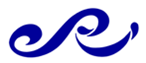 Rådet for Større BadesikkerhedReferat af BestyrelsesmødeTorsdag, 23. maj 2019   kl. 10 - 12DagsordenMeddelelserVelkommen til Erik BechDruknestatistik 2019HI skifter bestyrelsesmedlem. Velkommen Henrik Høy-CaspersenILSE Board of Directors og Tutor meeting Deltagelse i WCDP, Durban, 8-10. oktober 2019 https://www.wcdp2019.co.za/program/Forsøg med offentlige redningstorpedoer. Druknestatistik for 2017 leveret til S.I.Folkesundhed FSB konsulentarbejde iflg. ansøgning til Justitsministeriet Møde om badningen i Københavns HavnHI-årsmøde. Fokus på Action-Cards Trygfondens kommende aktiviteter i svømmehallerDeltagelse i Udrykning Gedser, 15.10.2019årsmøde Dansk Beredskaber, 28.8.2019Referat:Ad 1 	Sven bød velkommen til Erik og orienterede kort om Eriks baggrund.Ad 2.	Sven nævnte en speciel ulykke, en far og to børn der var druknet i en jolle.Ad 3.	Jørgen har valgt at gå på pension. Henrik Høy Caspersen er nu formand for HI, han har arbejdet i Halsnæs Kommune i mange år, med mange anlæg og park og vej under sig. Han har været involveret i arbejdet omkring HI i flere år, så intet er nyt for ham, Henrik glæder sig til samarbejdet.Ad 4.	Der har været nogle møder, og der skal være nogle.Erik har tidligere arbejde i ILS, historien bag ILS er en livredningsorganisation, der blev stiftet ved sammenlægning af FIF som er et gammelt livredderforbund. I 1993 blev det lagt sammen og blev til ILS. Det er meget baseret på regioner, Europa er en region, USA, Asien m.v. ILS er Europa region. Det viste billede viser den inddeling, der er i Europa for at få mere lokalt arbejde. Nordiske lande hører sammen. Bestyrelsen styres af generalforsamlingen. Derunder er der kommissioner 4 stk. Uddannelse, sikkerhed, livredningsport, den sidste er forretnings- og administration.Erik deltager i mange af de møder grupperne afholder, repræsentanterne i forskellige grupper orienterer hinanden indbyrdes. Forslag om risikovurdering pr risikovurdering skal man betale 50 euro til ILS, masse administrativt bøvl. Nu betaler man 300 euro om året og kan lave så mange som man vil.Brug af Ilt diskuterer man også i gruppen.Erik sidder i bestyrelsen, men skal stoppe i 2020. Rapporteringssystem om fatale drukneulykker har de fremlagt ca. 30.000 årligt. De vil gerne have, at vi er med til at producerer en druknestatistik. De har afprøvet et system PRESCAN, og det skal implementeres, der viser vanddybde, kvalitet m.v. Man skal dog derud fysisk en gang årligt. Kan et associeret medlem arbejde med det? Det vil være uhensigtsmæssigt, hvis ikke. Trygfonden, kan sætte en stopper for det. Svømmeunionen er gået sammen med Tryg om et andet system. Vi må afvente, til vi ser hvad de vil. Tryg vil fokusere på tårnene som de også vil have ind i svømmehallerne.Det tager 2 timer at få resultaterne. Der laves et score card ud fra det, der vises, hvad man bør gøre.Plancher udsendes til bestyrelsen efterfølgende.Ad 5	Der er møde, og vi skal have nogle derned, Erik skal der ned og han skal betales. Derudover kan vi tage en mere afsted. Vi tager op hvordan det kan finansieres.Ad 6Hjælper redningskransene? Det skal vi undersøge, bl.a er der vil være risiko for at de nødstedte får kransen i hoved. Måske er det falsk tryghed. De kan kun bruges i havnene.Der er forsøg med Rescue Tubes, der kan kastes ud som kan hjælpe den forulykkede. Det undersøges om de er bedre. Måske der skal en chips i dem, for at se om de benyttes og virker. Måske skal der kamera i, så man kan følge proceduren.Ved at være med i forsøget får vi en viden, som vi kan bruge og offentliggøre. Der var stillet forslag om at gå i pressen vedrørende kransene der ikke har nogen funktion,  man kan ikke kaste dem, det ved folk ikke. Mener ikke at lave en skræmme kampagne, vil skal have et alternativt til kransen, før vi går ind i det.Ad 8Der er nogen der skal rende dem på dørene, Preben Bonnen er ikke velkommen flere steder oplyser bestyrelsen.Prenben Bonnen, undersøger om vi kan få midlerne. Vi holder gang i ham, han har ikke det bedste ry.Vi skal ikke sætte alt på ham, advares vi om.Ad 8. Københavns havnDe har lavet nogle zoner, hvor man kan bade. De vil gerne have undersøgt dybden på vandet, så de kan oplyse det, da vandet er sort. Og meget dybt.Trygfonden har trukket sig, det er kun os, der er med nu. Vi skal have fundet ud af nogle regler, de kan skilte med i havnene. Vi arbejder også med By og havn. Interessant at få lavet en ordentlig vejledning, da den også vil bruges i andre lande.ILSE har de også baderåd til havne? Hvilke 3 råd skal vi bruge?Ad 10 HI’s årsmødeSven og Ivan var derovre og Ivan præsenterede sine Actionscard.Ad 11.Trygfondens kommende aktiviteterDer var HI med, Henrik orienteredeCertificering af svømmehaller hvad skal vi bruge det til, hvordan skal vi gøre det, var de indledende spørgsmål.De stillede spørgsmålet om, hvorfor DSF er gået ud af rådet.De vil lave sikkerhedscertificerede med udgangspunkt på tårnene. Deres næste møde er i september. Samspillet med Unionen og DSF var interessant at se. Henrik havde spurgt ind til det. Det er en splittelse i branchen, derfor forstår han det ikke. Er der spørgsmål til ILS-systemet, Erik skal til møde i weekenden, hvis vi har spørgsmål. Er der også kontrol af kemikalier i det system? Det er der ikke.Det blev også diskuteret ved mødet DSF, men tror man blot holder sig til vandet. Skal vi lave vore brochure om til digitale brochurer med rettelserne. Den er skrevet ind i kommissorier i politiet og andre steder, så den skal indgå. Erik måske kan man bruge Prescan i svømmehaller også. John, så skal vi bare oversætte den sikkerhedsrapport. Så det vil vi gerne gå ind i. Vi kan beslutte det her. Så det beslutter vi.Han vil tage det med på mødet i weekenden.Steen, Det er vigtigt at vi er med, at vores produkt er dynamisk. Vi skal arbejde med det. Vi skal have den sikkerhedsvurdering.Ad 12Gedser Kystredningstjenesten deltager – giver god mening vi også deltager. Conni deltager. Måske har vi fået det Prescan på badestrande, kan vi måske være aktive med dernede.Danske Beredskaber deltager vi én dag. Repræsentantskabsmøde	På valg Peter Møller Nielsen og Conny Krogh	Orientering af udtrædelserne af bestyrelse og repræsentantskabErik skal også vælges ind. ØkonomiÅrsrapport 2018Budget 2019Punkt 3 Vi udsender kontingent indbetaling ud. Kan man trække kontingent til Rådet? Vi spørger revisorenVi har underskud pt men håber vi får nogle penge ind.Vendsyssels Sparekasse får vi stadig, vi tager derop og siger tak, og spørger om de vil fortsætte. AktiviteterVandsikker KommuneRe-certificering af Jammerbugt BugtFonds ansøgning til yderligere certificeringer i NordjyllandNetværksmøder. Ny aktivitetIndsamling af uheldsdata - Action Cards Konference ”Sikkerhed i svømmehallerne”Nye bestyrelsesmedlemmer4 Ad 1 og 2De har fået kontrolrapporterne de skal udfylde. Inden de får flaget. Der kan være misvisende formuleringer i rapporten, eks forbud mod hunde, hvis nogen har hundestrande.4 Ad 3Fonds ansøgningerne vi kommer med i anden runde.4 Ad 4 Netværksmøder for badesikkerhed, gruppen er slut – Skal vi tage det op, måske vi kunne få et par af dem med i bestyrelsen.Lave et møde over et tema. Eks certificering kunne være et tema.Erik der blev holdt 2 møder om året – vi kan evt. sende nyhedsbreve ud med drukne ulykker m.v Spejderne mangler på den liste Sven har. Måske mangler også dem, der laver Gabriel Jensen udflugter.4 Ad 5Uheldsstatistik her kommer Actions Card ind- derfor taler Sven godt for det ude, så vi kan få dataene. 4 Ad 6Konference om sikkerhed i svømmehallerne, Sven opfordrer til forslag til emner, som vi kan bruge til denne dag.Præstø ulykken kan være et emne, den vil måske kunne ske igen.Læreren skal lære, hvad det er de skal lære og i hvilken rækkefølge.Alarmering er rigtig vigtig, så hjælpen kan komme. Line der alarmerede ved Præstø ulykken, løb til byen etc.Plejefamilier er også emner, dig der har ansvaret for andre folks børn. Interesseorganisationerne for disse folk.Koldt vand - Aktiviteter ovenpå vandet – kajak m.v overlevelse i koldt vand.4 Ad 7Vi har talt om det, se om der er interesse ved en konference. Vil der være redningsrepræsentanterJCC en mulighed. Forsvaret er det så vi ønsker. Vi skal så den rigtige vej rundt. Vi kan spørge Beredskabsstyrelsen de kommer til rep. Møde.Vi skal måske også se, hvor vi er i relation til ILS og andre steder. Bruger delen skal måske også repræsenteres. Skolerne/lærerforening. Lærerkonsulent på skolesvømning. Skolesvømning så de lærer at svømme at overleve i vand.5.    Kommende møderBestyrelsesmøder i 201923. Maj  2019  (Repræsentantskabsmøde)23.  Oktober 201923. Januar 2020Evt.Sven meddeler, at han ikke genopstiller til næste år. Han vil gerne sidde til næste år, men stopper gerne inden, hvis der findes en ny formand.Der afsættes ekstra tid den 23. oktober på hvad vi vil, og på baggrund af, at Sven stopper. 28.05.2019/ap